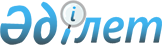 О назначении Ахметова Д.К. акимом Павлодарской областиУказ Президента Республики Казахстан от 21 ноября 2001 года N 722

      Назначить Ахметова Даниала Кенжетаевича акимом Павлодарской области, освободив от должности первого заместителя Премьер-Министра Республики Казахстан. 

 

     Президент     Республики Казахстан
					© 2012. РГП на ПХВ «Институт законодательства и правовой информации Республики Казахстан» Министерства юстиции Республики Казахстан
				